                                                                                                    Page 1 of 4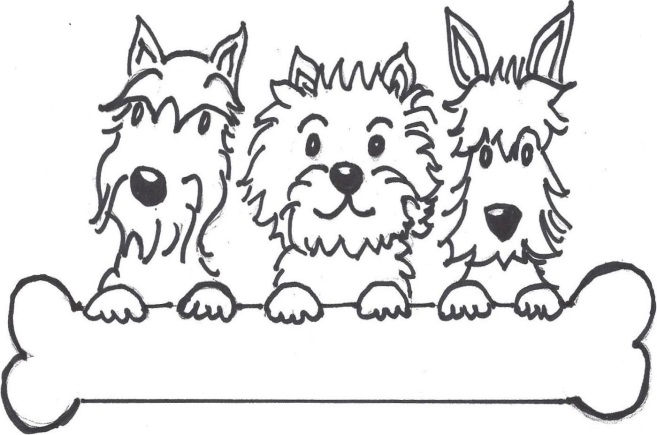 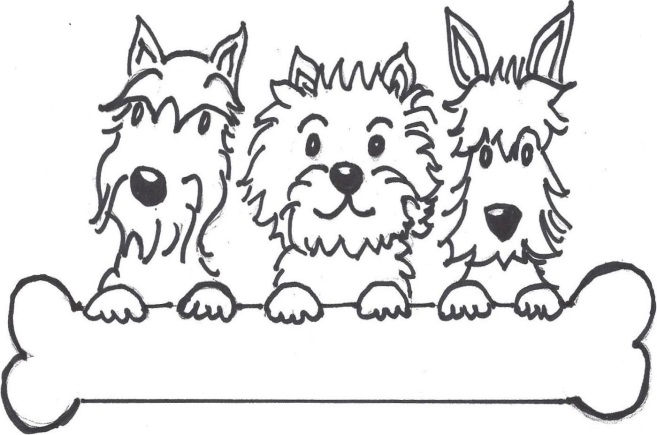              adoption application                                          Name										                  AddressCity                                                            StateZip CodePhone                                                      EmailHave you owned a Westie?If yes, for how long?Why do you want a Westie?Do you have children living with you?If yes, how many?What are their ages?What experience have your children had with caring for a dog?PLEASE NOTE: Because the history of a rescue dog is unknown, Westie &   Friends may not adopt to families with children aged 7 and under. Each adoption situation will be reviewed on a case by case basis.Do you have children that come and visit with you?If yes, what are their ages?What experience have these children had with dogs?Do you currently have a dog?Page 2 of 4If yes, what breed(s)?							What age(s)/gender(s)?Spayed/Neutered?   10.   Have you owned dogs previously?            If yes, what breed(s)?            What became of it/them?   11.  Do you have other pets?           If yes, what kind?   12.  Do you currently have a local veterinarian?           If yes, may we contact him/her?           Vet Name           City                                                               State           Phone   13.  Please provide TWO personal References           Name           Address           City                                                                 State           Phone           Name           Address           City                                                                  State           Phone   14.  In what type of home do you live?           Do you rent or own your home?           If you rent, will your landlord allow pets?   15.  Do you have a fenced yard?           If yes, describe height and materials.         PLEASE NOTE: Westie & Friends will NOT adopt to homes where invisible          Fencing is the primary means of keeping the dog in the yard when outdoors.													Page 3 of 4   16.  If no fence, would you be willing to fence in a portion of your yard?           If no, why not?          When you are NOT in a securely fenced area, will you agree to ONLY walk                and exercise the dog on a leash?           Are you willing to have a rescue volunteer visit your home?   17.  Who will be responsible for caring for the dog?   18.  Do you agree to provide all necessary Veterinary care for the dog, including            Annual booster vaccines and general health care?   19.  Do you agree to adopt a dog that may require behavior or obedience training?   20.  Will anyone be home during the day?           If yes, who?           How many hours will the dog be alone during the day?   21.  Where will the dog be kept when you are NOT at home (be specific)?           Where will the dog be kept when you ARE at home (be specific)?           Where will the dog be kept at night (be specific)?   22.  We require that all dogs adopted from us be spayed or neutered.           Do you have any questions or reservations about this policy?           If yes, please explain:   23.  Who will care for the dog when you go on vacation?           If you move, what will you do with this dog?									         Westies can live well into their teens.         Are you willing to take responsibility for this dog for the next 10+ years?         In case you can no longer care for the Westie, what provisions would you make         for its continued care?         (i.e. , Do you have a specific person to designate for the Westies future care?        													Page 4 of 4         Have you considered how much it will cost to care for this dog each year?         (Including veterinary care, food, grooming, licensing)  24.  What gender do you prefer?                              What age?  25.  If presently available for adoption, what is the name of the dog you are           Interested in?          Additional Comments:          YOU MUST READ AND AGREE TO OUR ADOPTION CONTRACT. If you are a           Couple, both of you must sign the contract.          Signature:          Signature:          Date:          Email: shampton5@cox.net          Phone: 480-664-7699          We are a nonprofit corporation and are waiting for our 501(c) (3) status.